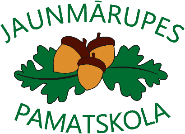 Kultūras izpratnes un pašizpausmes mākslā mācību jomas alternatīvā olimpiāde2023./2024.mācību gadāNOLIKUMSOlimpiādes tēma “Cik krāsaina šī pasaule!”Olimpiādes mērķiPadziļināt un paplašināt skolēnu zināšanas un prasmes literatūrā un teātra mākslā, attīstot jauniešu fantāziju, asociatīvo domāšanu, sevis prezentēšanas māku un radošo iztēli. pilnveidot skolēnu prasmes lietot iegūtās teorētiskās zināšanas dažādās nestandarta situācijās, darboties praktiski.pilnveidot prasmi strādāt komandā un uzņemties līdzatbildību par paveikto.Olimpiādes uzdevumiPadziļināt un paplašināt skolēnu zināšanas literatūrā un teātra mākslā, kas attīsta praktiskās un radošās darba iemaņas. Rosināt skolēnus pētīt mūsdienu tendences un aktualitātes literatūrā un teātra mākslā, kā arī aktualizēt visdažādākos izteiksmes līdzekļus kultūras izpratnē.Veicināt skolēnu un skolotāju pieredzes apmaiņu.Olimpiādes norises laiks un vietaVieta: Jaunmārupes pamatskola, Mazcenu aleja 3, Jaunmārupe, Mārupes novads, aktu zāle kab. 260Laiks: 2024.gada 10.aprīlī  plkst. 12.00 – 15.00Olimpiādes organizatoriskā struktūraOlimpiādi organizē Jaunmārupes pamatskola sadarbībā ar Mārupes Valsts ģimnāziju.Dalībnieku reģistrācija no plkst. 11.30 līdz 11.50. Olimpiādi veido: Teorētiskie jautājumi (literatūra, teātra māksla); Radošie uzdevumi komandai; 1 kapteiņa uzdevums. Olimpiādes laiks – 3 stundas (atbilstoši pasākuma plānam, ar ko dalībnieki tiks iepazīstināti pasākuma dienā):Uzdevumus sagatavošanu nodrošina Jaunmārupes pamatskola un Mārupes Valsts ģimnāzija;Novērošanu un kārtību olimpiādes laikā nodrošina skolas personāls;Olimpiādes laikā notiks fotografēšana un komandu prezentāciju filmēšana. Visi materiāli var tikt izmantoti pasākuma informatīvai atspoguļošanai Jaunmārupes pamatskolas mājas lapā jmsk.lv un skolas facebook kontā.Olimpiādes dalībniekiOlimpiādē piedalās Mārupes, Ķekavas, Salaspils, Olaines novada skolasSkolu pārstāv 1 komanda (7.-9.klašu skolēni)Komandas sastāvā ir 5 cilvēki, no kuriem viens ir komandas kapteinis.Pieteikšanās kārtībaKomandu piesaka skola, aizpildot pieteikumu: https://forms.gle/Zy5nhuZPppGkotz68 Pieteikumus pieņem līdz 5.04.2024.VērtēšanaOlimpiādes uzdevumu vērtējums: teorētiski jautājumi (15 par literatūru, 15 par teātra mākslu) – atbilstoši rezultātiem, radošie uzdevumi - komandas darbs un sadarbība, improvizācija, radošums un ideja, teātra mākslas elementi un to pielietojums, darbs ar publiku - maksimāli 30 punkti kopā; 1 kapteiņa uzdevums - ideja un radošums, prezentēšanas māka – maksimāli 10 punkti kopā. Olimpiādes žūrijas komisija:  Katras dalībskolas pavadošais (vēlams literatūras vai teātra mākslas) skolotājsŽūrijas komisijas locekļu vārdi un uzvārdi tiks paziņoti olimpiādes dienā - klātienē.Punktu skaitīšanā iesaistās arī pavadošais personāls – novērotāji. 	Katram žūrijas komisijas loceklim ir vērtēšanas lapa, ar kuru iepazīstinās pirms olimpiādes sākuma. ApbalvošanaIegūtos rezultātus apkopo žūrijas komisija ar tehniķa atbalstu. Diplomi tiek piešķirti I, II un III vietai. Žūrijas komisijas locekļiem ir iespēja piešķirt simpātijas balvas.  Sagatavoja: Inguna Rakuleingunara@inbox.lv 29729282